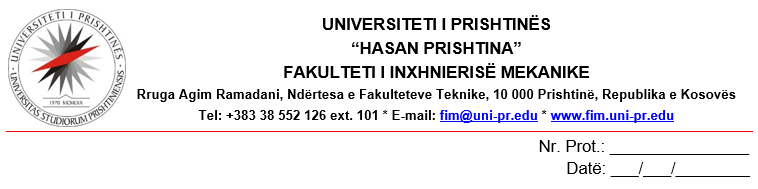 Fakulteti: i Inxhinierisë Mekanike__Departamenti:  Programi:                                                      KË R K E S ËDepartamentit të  Lënda: Kërkesë për vlerësimin e projekt propozimit të punimit të diplomës masterNë bazë të Rregullores për studime master, kërkoj nga departamenti të shqyrtoj propozimin tim për punimin e diplomës master, me titull:. Për punimin master jam konsultuar me Prof.  .                                                                            / Emri mbiemri dhe nënshkrimi /Kërkesës i’a bashkëngjisë:Certifikatën e notave Vërtetimin për statusin e studentitProjekt propozimin e punimitRAPORT VLERËSIMI TË PROJEKT PROPOZIMITMë datë:  , PrishtinëTel:                                                            E-mail:      Nr. ID  Emri dhe mbiemri i plotëNënshkrimi i studentitFAKULTETI i Inxhinierisë MekanikeDepartamenti/ProgramiProjekt propozimiKandidatiVlerësimi i projekt propozimit.Bazuar në nenin 21 të Rregullores, departamenti propozon komisionin për vlerësim të punimit në përbërje:1.  Prof.  - mentor2. Prof.  - anëtar3. Prof.   - anëtarPrishtinë:                                   P.S. Numri i faqeve shtohet sipas nevojës.  Vlerësimi i projekt propozimit.Bazuar në nenin 21 të Rregullores, departamenti propozon komisionin për vlerësim të punimit në përbërje:1.  Prof.  - mentor2. Prof.  - anëtar3. Prof.   - anëtarPrishtinë:                                   P.S. Numri i faqeve shtohet sipas nevojës.  